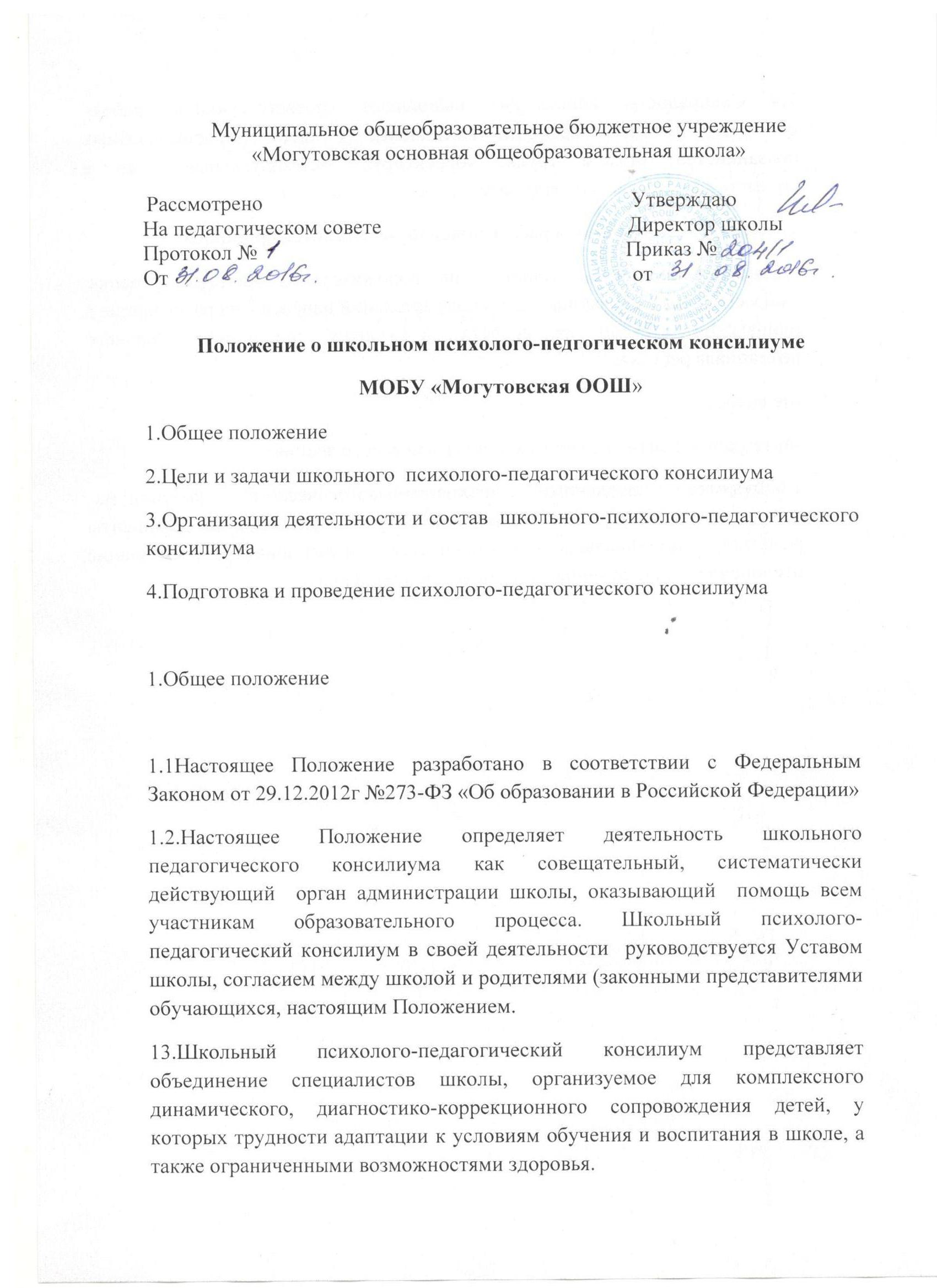 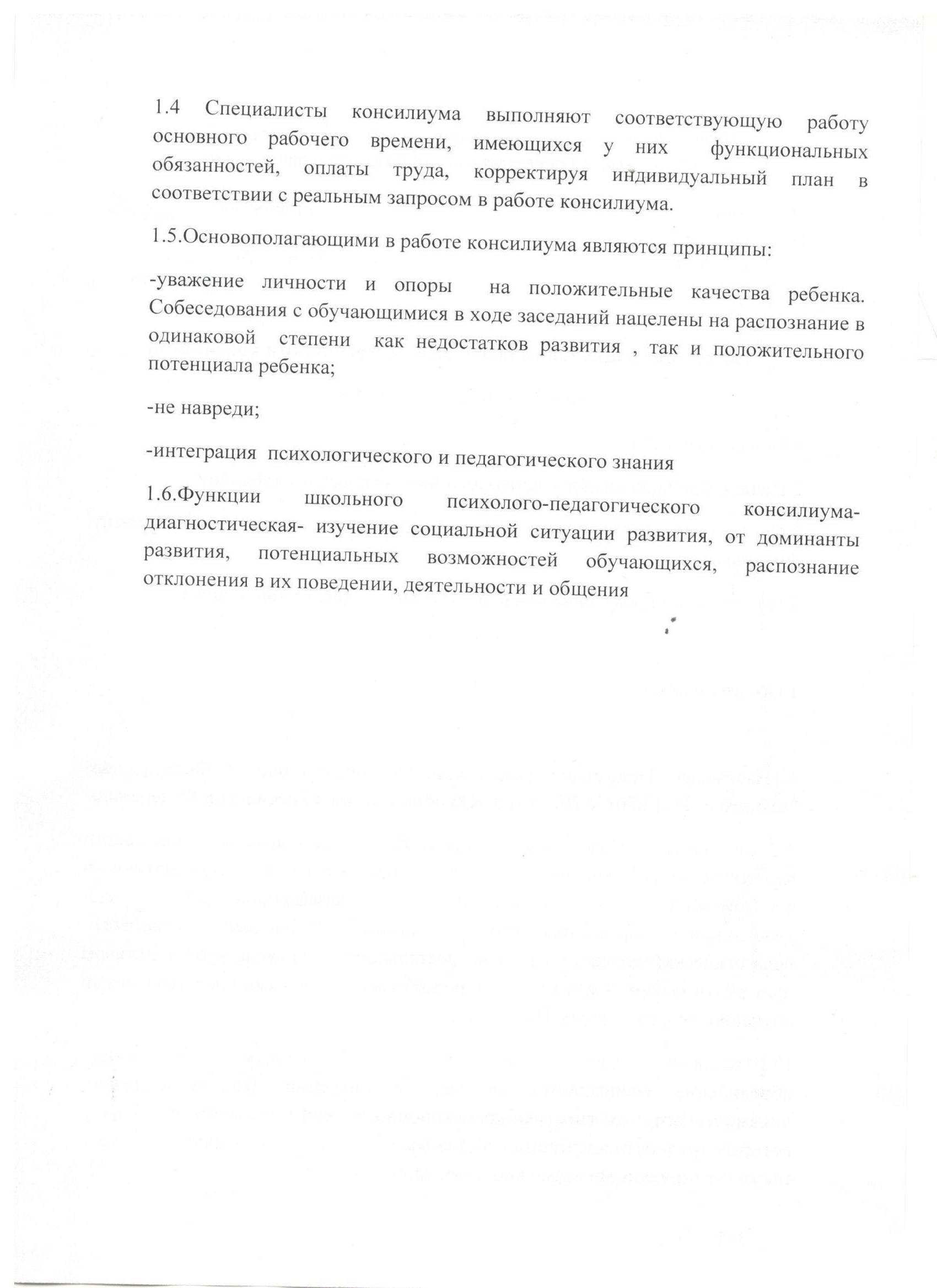 семейные или учебно-воспитательные условия, повышение статуса и ценности ребенкакак члена семьи и члена школьного коллектива.2. Цели и задачи школьного психолого-педагогического консилиума2.1. Основная цель школьного психолого-педагогического консилиума – выработкаколлективного решения о содержании обучения и способах психолого-педагогическоговлияния на обучающихся. Такие решения принимаются на основе представленных учителями испециалистами школы диагностических и аналитических данных об особенностях конкретногоребенка. Также целью консилиума является определение и организация адекватных условийразвития, обучения и воспитания, обучающихся в соответствии с их специальнымиобразовательными потребностями, возрастными особенностями, индивидуальнымивозможностями, состояния соматического и нервно-психического здоровья.2.2. В задачи школьного психолого-педагогического консилиума школы входит:выявление и ранняя диагностика различных затруднений учащихся;разработка и применение коррекционно - развивающей работы по устранениюразличных затруднений учащихся;создание комфортной и безопасной образовательной среды в ОУ;коллективное изучение трудностей обучения и воспитания ребенка с помощьювсех участников образовательного процесса;выявление актуальных и резервных возможностей ребенка;разработка рекомендаций администрации, учителю,родителям для создания условий, обеспечивающих индивидуальныйподход в процессе коррекционно-развивающего обучения ребенка и егопсихологического сопровождения;отслеживание д и н а м и к и развития ребенка и эффективностииндивидуализированной коррекционно-развивающей работы;решение вопроса о создании условий, адекватных индивидуальным особенностямразвития ребенка;профилактика физических, интеллектуальных и эмоциональных перегрузок исрывов, организация психологически адекватной образовательной среды;подготовка и ведение документации, отражающей актуальное развитие ребенка,динамику его состояния, овладение школьными навыками, умениями и знаниями,перспективное планирование коррекционно-развивающей работы, оценку ее эффективности;организация взаимодействия между педагогическим коллективом школы иразличными специалистами.3. Организация деятельности и составшкольного психолого-педагогического консилиума3.1. Общее руководство деятельностью школьного психолого-педагогическогоконсилиума осуществляет заместитель директора по учебной работе.3.2. Состав консилиума утверждается приказом директора школы.3.3. В состав школьного психолого-педагогического консилиума входят постоянныеучастники – учитель (классный руководитель), педагог-психолог (из базовой школы поприглашению), медицинский работник ФАП по необходимости. (Приложение №1) Приотсутствии специалистов они привлекаются к работе консилиума на договорной основе взависимости от специфики рассматриваемого вопроса.3.5. В диагностически сложных или конфликтных случаях специалисты консилиуманаправляют ребенка на областную ПМПк.3.6. Обследование ребенка специалистами школьного психолого-педагогическогоконсилиума осуществляется по инициативе родителей или педагогов школы. В случаеинициативы педагогов школы должно быть получено согласие родителей (законныхпредставителей) на обследование ребенка.При несогласии родителей (законных представителей) специалистами консилиума должнапроводиться работа по формированию у них адекватного понимания проблемы, исходя изинтересов ребенка. Во всех случаях согласие родителей должно быть подтверждено ихзаявлением или договором.3.7. Обследование ребенка должно осуществляться с учетом требованийпрофессиональной этики. Специалисты консилиума обязаны хранить профессиональнуютайну, в том числе, соблюдать конфиденциальность заключения. Председатель и специалисты,участвующие в работе школьного психолого-педагогического консилиума, несутответственность за конфиденциальность информации о детях, проходивших обследование напсихолого-педагогическом консилиуме или находящихся на коррекционно-диагностическом икоррекционно-развивающем, ином специальном обучении.3.8. Обследование ребенка проводится каждым специалистом консилиумаиндивидуально, при необходимости - в присутствии родителей (законных представителей).3.9. На школьный психолого-педагогический консилиум представляются следующиедокументы:согласие с родителями;педагогическое представление;характеристика;психологическое представление;медицинская информация о ребенке (при необходимости получения председательконсилиума направляет запрос соответствующим медицинским специалистам).3.10. Результаты обследования ребенка протоколируются, отражаются взаключении, которое составляется коллегиально и является основанием дляреализации соответствующих рекомендаций по обучению, воспитанию. Все сведениявносятся в журнал заседаний консилиумов и протоколы заседания консилиума.3.11. В школьном психолого-педагогическом консилиуме ведется следующаядокументация:журнал заседаний школьного психолого-педагогического консилиумакарта развития ребенка (личные данные о ребенке; представления на ребенка(характеристики учителей и специалистов школы - Приложение №2); протоколы консилиума);график плановых консилиумов;нормативные и методические документы, регулирующие деятельностьспециалистов консилиума.4. Подготовка и проведение школьного психолого-педагогического консилиума4.1 Школьные психолого-педагогические консилиумы подразделяются на плановые ивнеплановые.4.2 Периодичность консилиума определяется реальным запросом школы накомплексное обследование детей, классов (групп обучающихся). Не реже одного раза вчетверть проводятся плановые заседания консилиума, на которых осуществляется анализсостава, количества и динамики развития обучающихся, нуждающихся в психолого-педагогической, диагностико-коррекционной помощи.4.3. Деятельность плановых консилиумов направлена на:анализ процесса выявления детей «группы риска», ее количественный икачественный состав (дети с признаками школьной дезадаптации, неуспевающие ислабоуспевающие дети);определение путей психолого-педагогического сопровождения обучающихся струдностями адаптации в данном образовательном условии;принятие согласованного решения по определению специального(коррекционного) образовательного маршрута ребенка.4.4. Внеплановые консилиумы собираются по запросам специалистов (впервую очередь, учителей-предметников, классных руководителей), непосредственноработающих с ребенком. Поводом для проведения внепланового консилиума являетсявыявление или возникновение новых обстоятельств, отрицательно влияющих на развитиеребенка в данных образовательных условиях.Задачами внепланового консилиума являются:решение вопроса о необходимости принятия адекватных экстренных мер повыявленным обстоятельствам;внесение изменений в индивидуализированную коррекционно-развивающуюработу при ее неэффективности.4.5. В течение 3 дней с момента поступления запроса на диагностическое обследованиеребенка классный руководитель согласовывает этот вопрос с родителями (законнымипредставителями) и, при отсутствии возражений с их стороны, организует проведениепланового или внепланового консилиума.4.6. Школьный психолого-педагогический консилиум проводится не позже 20 дней смомента согласования вопроса с родителями (законными представителями).4.7. Председатель включает в состав консилиума, кроме постоянных, педагогов школы,непосредственно работающих с ребенком, направивших ребенка на консилиум, и другихспециалистов. Председатель ставит в известность специалистов консилиума о необходимости  обследования ребенка.4.8. Школьный психолого-педагогический консилиум проводится под руководствомпредседателя, а в его отсутствие – заместителем председателя, назначаемого председателем или  директором школы.4.9. В период с момента поступления запроса и до консилиума каждый специалистконсилиума проводит индивидуальное обследование ребенка, планируя времяего обследования с учетом реальной возрастной и психофизической  нагрузки.4.10. Каждый специалист консилиума составляет заключение по даннымсоответствующего обследования и разрабатывает рекомендации.4.11. На период реализации рекомендаций, разработанных специалистами, классныйруководитель отслеживает эффективность и адекватность индивидуальной коррекционно-развивающей работы и выходящий с инициативой повторных обсуждений динамики развития  ребенка.4.12. Решением консилиума ведущим специалистом назначается в первую очередь педагог(классный руководитель) класса.4.13. Каждый специалист, участвовавший в обследовании и/или коррекционно-развивающей работе с ребенком, в устной форме дает свое заключение на ребенка. Заключение  каждого специалиста вкладывается в карту развития ребенка. Окончательное коллегиальноезаключение по результатам с рекомендациями по оказанию психолого-педагогической исоциальной помощи ребенку также фиксируется в карте развития ребенка и подписывается  председателем и всеми членами консилиума.4.14. Результаты ШППк доводятся до сведения родителей (законныхпредставителей). Предложенные рекомендации реализуются только приотсутствии возражений со стороны родителей (законных представителей).4.15. При направлении ребенка на областную ПМПк заключение, составленное наосновании сведений, содержащихся в его карте развития, представляется председателем ШППк.Приложение №1Содержание деятельности основных участников цикла сопровождающей работыПриложение №2Педагогическая характеристика1) Общие сведения о ребенке:время пребывания в данном коллективе;краткая характеристика отношений в семье (комфортность, полная, неполная семья,характеристика отношений между родителями, тип семейного воспитания).2) Качественные характеристики учебной деятельности:трудности и особенности, проявляющиеся при подготовке домашних заданий;трудности и особенности, проявляющиеся при устных и письменных ответах на уроке,особенности ответов у доски;трудности и особенности, возникающие при выполнении творческих заданий и рутинной трудоѐмкой работы;трудности, возникающие в процессе усвоения нового материала или повторенияпройденного;особенности запоминания учебного материала;виды заданий или учебного материала, вызывающие наибольшие трудности;предполагаемые причины описанных трудностей и особенностей.3) Количественные показатели учебной деятельности:успеваемость по основным предметам;предполагаемые причины низкой или неровной успеваемости;показатели поведения и общения в учебных ситуациях;описание и оценка поведения с точки зрения учебной активности и заинтересованности;описание и оценка поведения с точки зрения соблюдения общественных правил;индивидуальные особенности и трудности, возникающие в процессе общения с педагогами и сверстниками.4) Показатели эмоционального состояния в учебных ситуациях:описание "типичного" для школьника эмоционального состояния на уроке;описание ситуаций, вызывающих у учащегося различные эмоциональные трудности (плач, раздражение, агрессия, испуг и т.д.).При подготовке к консилиуму педагог собирает и обрабатывает информацию от учителей -предметников, систематизирует собственные наблюдения. Давая характеристику конкретному школьнику, классный руководитель и педагог останавливаются только на тех показателях, которые содержат важную для работы консилиума информацию.Медицинская характеристика1) Физическое состояние ребѐнка на момент проведения консилиума:соответствие физического развития возрастным нормам;состояние органов зрения, слуха, костно - мышечной системы;переносимость физических нагрузок (на основании данных учителя физкультуры);группа здоровья.2) Факторы риска нарушения развития:наличие в прошлом заболеваний и травм, которые могут сказаться на развитии ребѐнка;факторы риска по основным функциональным системам;наличие хронических заболеваний;характеристика заболеваемости за последний год.При подготовке характеристики школьный медик просматривает медицинские картыучащихся, получает, если это необходимо, дополнительную информацию от педагогов,родителей и/или из поликлиники, также готовит выписки для обсуждения на консилиумеУчастникСопровожденияДеятельность на этапеподготовки кконсилиумуДеятельность в рамкахШППкРеализация решенийконсилиумаПсихологПроведениедиагностическойработы:диагностическогоминимума и различныхсхемуглубленнойдиагностики вотношении группы“проблемных”школьников. Подготовка материаловкконсилиумуПредоставлениеучастникамконсилиуманеобходимойинформации попсихолого-педагогическому статусуконкретных учеников. Участие в разработкестратегиисопровождения. Планированиенаправлений и формпсихологической работыв рамкахсопровожденияконкретныхучеников.Проведениепсихокоррекционных,развивающих иконсультативныхмероприятий сучащимися.Проведение групповыхи индивидуальныхконсультаций спедагогами иродителями.Консультированиеадминистрации.КлассныйруководительСбор педагогическойинформации оучащемся –педагогическаяхарактеристика;собственныенаблюдения,беседы илианкетированиепедагогов-предметников.Опираясь на результатысвоих собственныхнаблюдений и бесед сучителями-предметниками, даетпедагогическуюхарактеристику учебнойдеятельности иповедения конкретныхшкольников и класса вцелом.Проведениеконкретных формвоспитательной работыв рамках решенияконсилиума. Консультированиеродителей и педагогов-предметников повопросамсопровожденияучащихся.Осуществляетвзаимодействие соспециалистами школы.Отслеживает динамикукоррекционной работыс учащимся.Учитель-предметникУчастие в экспертныхопросахна этапедиагностическогоминимума.Предоставлениенеобходимойинформации классному руководителю, консилиуму При необходимостипринимает участие вработе консилиума.Участие в групповых ииндивидуальныхконсультациях,проводимыхпсихологом,логопедом,завучем или медиком. Разработка индивидуальныхстратегийпедагогическогосопровожденияконкретных учащихсяи ихпоследующаяреализация.Консультированиеродителей.Участие вметодическихсеминарах,посвященныхсодержаниюсопровождающейдеятельности.МедицинскийработникПросматриваетмедицинские карты, принеобходимостиполучаетдополнительнуюинформацию отродителей или изполиклиники, а такжеготовит выписки дляобсуждения на консилиумеПринимает участие вработе консилиума,доводит информацию осостоянии здоровья ифизическихособенностяхшкольников до всехучастников консилиума.Участие в разработкестратегиисопровожденияОтслеживает состояниездоровьяобучающегося.Консультированиеродителей, педагогов испециалистов школыЗаместительдиректора по УРОрганизация работыконсилиума.Собирает информациюо тех учениках, вотношении которыхпредстоитиндивидуальноеобсуждение, иразрабатывает схемупроведенияконсилиумов, готовитнеобходимуюдокументацию – бланкипротоколовконсилиумов.Организационнаяпомощь впроведении основныхдиагностическихмероприятий.Принимает участие вработе консилиума.Участие в разработкестратегиисопровождения.Отслеживаетвыполнение данныхконсилиумомрекомендаций дляработы с обучающимся.Координирует работупедагогов испециалистов школы